Неделя математики для учеников начальной школы«Математика-царица наук»Неделя математики для учеников начальной школы«Математика-царица наук»Неделя математики для учеников начальной школы«Математика-царица наук»Математика повсюду 
      Глазом только поведешь,   И примеров сразу уйму, 
   Ты вокруг себя найдешь.В школе стало традицией проведение предметных недель. В этом году  математическая неделя прошла во  вторую неделю октября.Математика повсюду 
      Глазом только поведешь,   И примеров сразу уйму, 
   Ты вокруг себя найдешь.В школе стало традицией проведение предметных недель. В этом году  математическая неделя прошла во  вторую неделю октября.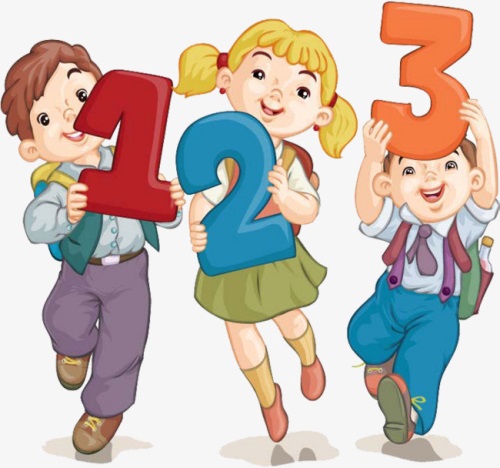 В рамках предметной недели математики, для учеников начальных классов были организованы и проведены различные мероприятия и конкурсы.Учащиеся первых классов приняли активное участие в решении олимпиадных заданий и с почетом заняли призовые места!Победители: Аржанникова Даша(1 а класс), Некрасов Влад(1 а класс), Квашнина Маша(1 б класс), Доспулов Саша( 1 к класс)В рамках предметной недели математики, для учеников начальных классов были организованы и проведены различные мероприятия и конкурсы.Учащиеся первых классов приняли активное участие в решении олимпиадных заданий и с почетом заняли призовые места!Победители: Аржанникова Даша(1 а класс), Некрасов Влад(1 а класс), Квашнина Маша(1 б класс), Доспулов Саша( 1 к класс)В рамках предметной недели математики, для учеников начальных классов были организованы и проведены различные мероприятия и конкурсы.Учащиеся первых классов приняли активное участие в решении олимпиадных заданий и с почетом заняли призовые места!Победители: Аржанникова Даша(1 а класс), Некрасов Влад(1 а класс), Квашнина Маша(1 б класс), Доспулов Саша( 1 к класс)Во вторник и четверг в параллелях вторых, третьих и четвёртых классов прошли интеллектуальные игры «Юные математики».Победители игр : команды 2б ,3а, 4в классов!!!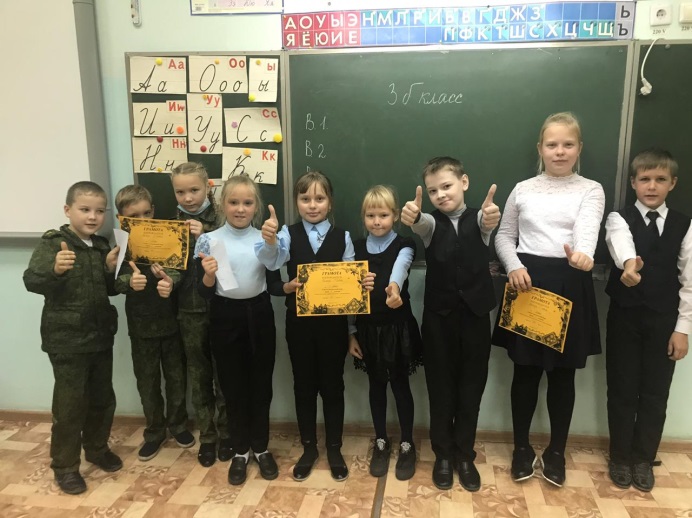 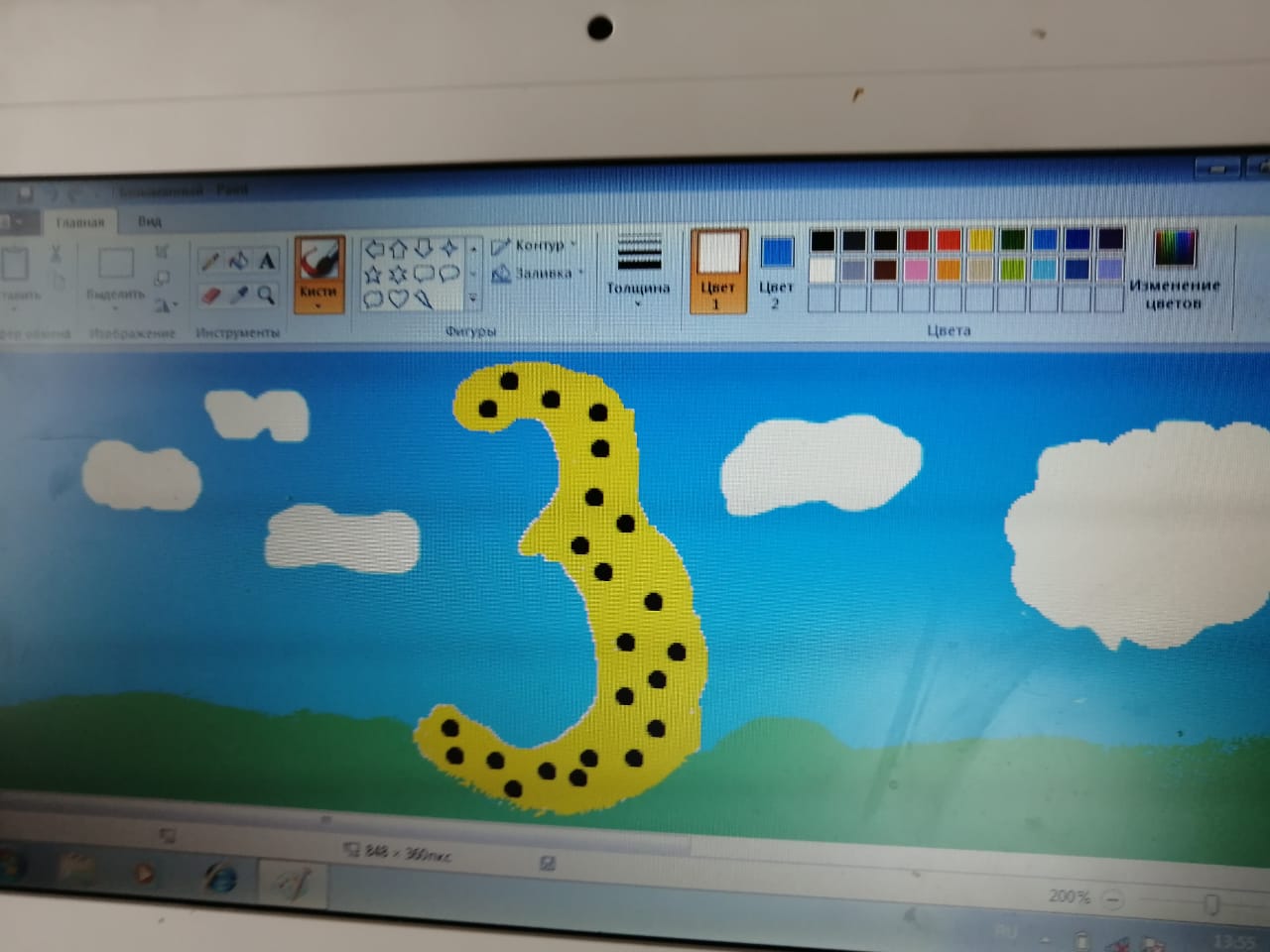 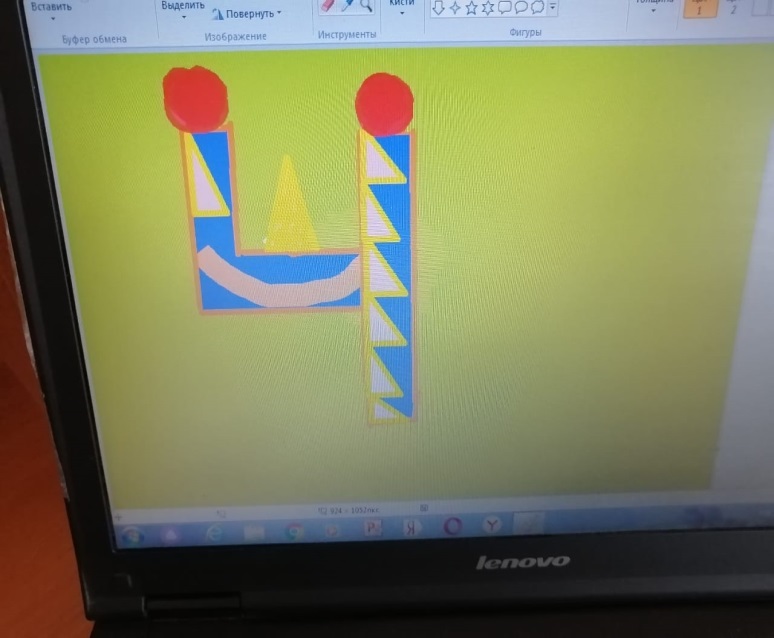 Учащиеся третьих и четвёртых классов с большим интересом поучаствовали в конкурсе «Опытный пользователь графического редактора» и создали замечательные иллюстрации с изображением цифр и геометрических фигур. По итогам конкурса  были выявлены победители!1 место : Мурзина Лиза ( 3 к класс)2 место: Коротина Вика ( 4б класс)3 место : Зуев Сергей ( 3 б класс)Учащиеся третьих и четвёртых классов с большим интересом поучаствовали в конкурсе «Опытный пользователь графического редактора» и создали замечательные иллюстрации с изображением цифр и геометрических фигур. По итогам конкурса  были выявлены победители!1 место : Мурзина Лиза ( 3 к класс)2 место: Коротина Вика ( 4б класс)3 место : Зуев Сергей ( 3 б класс)В рамках недели математики была оформлена выставка творчеких работ «Страна цифр».  Ученики с большим интересом приняли участие и подготовили цифры выполненные в разных техниках.Результаты :1 место: Дудина Анна (1 а класс)2 место: Конареев Кирилл (1 а класс)3 место Махов Артем (2 а класс)              Бояринцев Кирилл (1 класс)              Епишина Катя ( 1 а класс)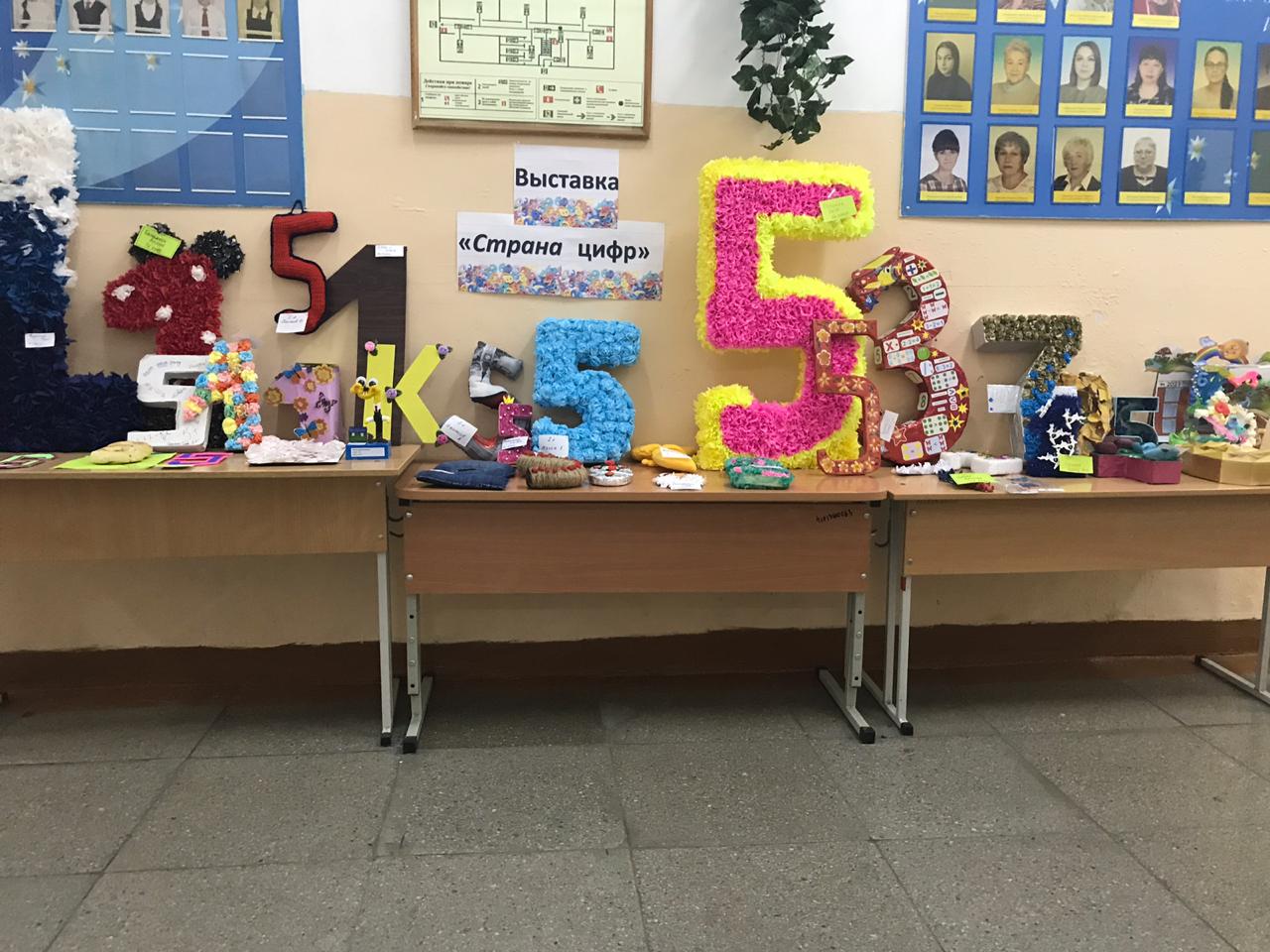 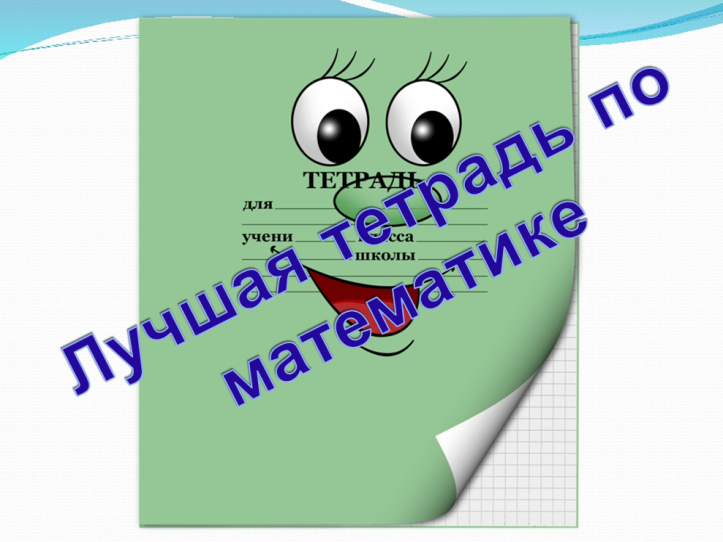 Какая же неделя математики,  без выставки лучшей тетради?Я люблю свою тетрадь.В школе в ней пишу опять.Мне работать в ней не лень.Я тружусь в ней каждый день.Обучающиеся 1-4 классов приняли участие в конкурсе  «Лучшая тетрадь по математике». Лучшие тетради по  у Федосеевой Софии ( 4 а класс), Несытых Лизы (3 б класс), Гобова Диы( 2 б класс) и Качусовой Ксении ( 1 а класс)Какая же неделя математики,  без выставки лучшей тетради?Я люблю свою тетрадь.В школе в ней пишу опять.Мне работать в ней не лень.Я тружусь в ней каждый день.Обучающиеся 1-4 классов приняли участие в конкурсе  «Лучшая тетрадь по математике». Лучшие тетради по  у Федосеевой Софии ( 4 а класс), Несытых Лизы (3 б класс), Гобова Диы( 2 б класс) и Качусовой Ксении ( 1 а класс)Сколько нужно перебрать?
Где прибавить,
Что отнять?
Математика поможет разобраться и понять.Для юных математиков был оформлены стенды «Заниматика»  с различными занимательными заданиями и « Интересные факты о математике».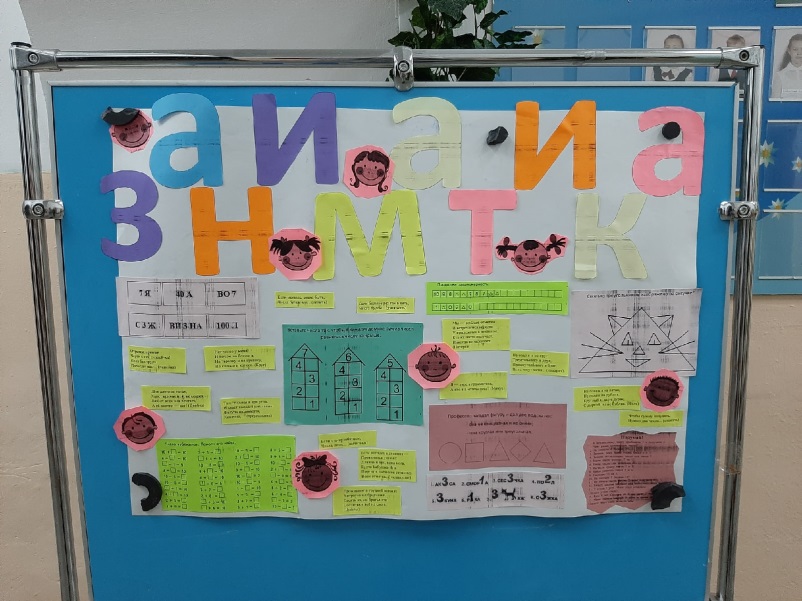 Закрытие предметной недели прошло 23 октября, где ребята получили свои заслуженные грамоты и дипломы! Спасибо организаторам предметной недели-учителям 1-ых классов Шабуниной Ю.А.,Егоровой А.А. и Анциферовой Л.В.Закрытие предметной недели прошло 23 октября, где ребята получили свои заслуженные грамоты и дипломы! Спасибо организаторам предметной недели-учителям 1-ых классов Шабуниной Ю.А.,Егоровой А.А. и Анциферовой Л.В.Закрытие предметной недели прошло 23 октября, где ребята получили свои заслуженные грамоты и дипломы! Спасибо организаторам предметной недели-учителям 1-ых классов Шабуниной Ю.А.,Егоровой А.А. и Анциферовой Л.В.